Older Worker (OVER 50) Job Search SitesWorkforce 50 - www.workforce50.comFlexJobs - www.flexjobs.comRetirement Jobs - www.retirementjobs.comSeniors 4 Hire - www.seniors4hire.orgRetired Brains - www.retiredbrains.comAARP's Working at 50+ - https://www.aarp.org/work/working-at-50-plus/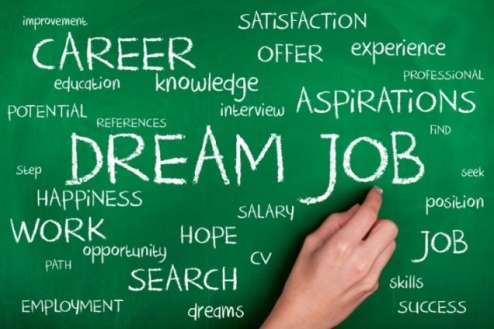 